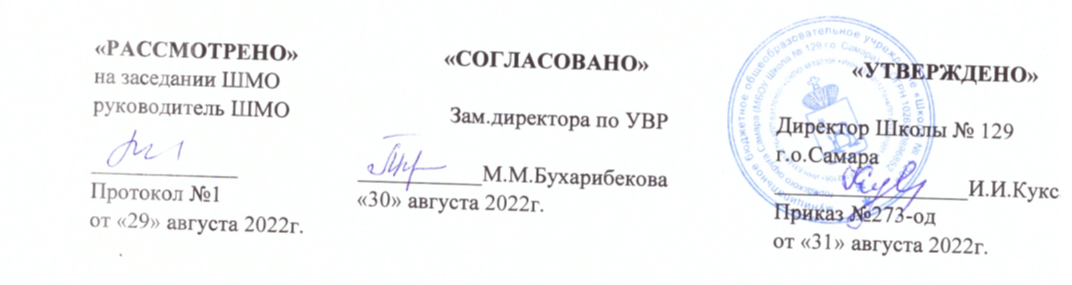 РАБОЧАЯ ПРОГРАММАПредмет                                            изобразительное искусствоУровень образования                      основное общее Составитель                                     Бондаренко Светлана Павловна,                                                          учитель изобразительного искусстваПАСПОРТ РАБОЧЕЙ ПРОГРАММЫПЛАНИРУЕМЫЕ РЕЗУЛЬТАТЫЛичностные результаты отражаются в индивидуальных качественных свойствах учащихся, которые они должны приобрести в процессе освоения учебного предмета:- воспитание российской гражданской идентичности: патриотизма, любви и уважения к Отечеству, чувства гордости за свою Родину, прошлое и настоящее многонационального народа России; осознание своей этнической принадлежности, знание культуры своего народа, своего края, основ культурного населения народов России и человечества; усвоение гуманистических, традиционных ценностей многонационального российского общества;- формирование ответственного отношения к учению, готовности и способности обучающихся к саморазвитию и самообразованию на основе мотивации к обучению и познанию;- формирование целостного мировоззрения, учитывающего культурное, языковое, духовное многообразие современного мира;- формирование осознанного, уважительного, доброжелательного отношения к другому человеку, его мнению, мировоззрению, культуре; готовности и способности вести диалог с другими людьми и достигать в нём взаимопонимания;- развитие морального сознания и компетентности в решении моральных проблем на основе личностного выбора, формирование нравственных чувств и нравственного поведения, осознанного и ответственного отношения к собственным поступкам;- формирование коммуникативной компетентности в общении и сотрудничестве со сверстниками, взрослыми в процессе образовательной, творческой деятельности;- осознание значения семьи в жизни человека и общества, принятие ценности семейной жизни, уважительное и заботливое отношение к членам своей семьи;- развитие эстетического сознания через освоение художественного наследия народов России и мира, творческой деятельности эстетического характера.Метапредметные результаты характеризуют уровень сформированности универсальных способностей учащихся, проявляющихся в познавательной и практической творческой деятельности:- умение самостоятельно определять цели своего обучения, ставить и формулировать для себя новые задачи в учёбе и познавательной деятельности, развивать мотивы и интересы своей познавательной деятельности;- умение самостоятельно планировать пути достижения целей, в том числе альтернативные, осознанно выбирать наиболее эффективные способы решения учебных и познавательных задач;- умение соотносить свои действия с планируемыми результатами, осуществлять контроль своей деятельности в процессе достижения результата, определять способы действия в рамках предложенных условий и требований, корректировать свои действия в соответствии с изменяющейся ситуацией;- умение оценивать правильность выполнения учебной задачи, собственные возможности её  решения;- владение основами самоконтроля, самооценки, принятия решений и осуществления осознанного выбора в учебной и познавательной деятельности.Предметные результаты характеризуют опыт учащихся в художественно-творческой деятельности, который приобретается и закрепляется в процессе освоения учебного предмета:- формирование основ художественной культуры обучающихся как особого способа познания жизни и средства организации общения; развитие эстетического, эмоционально-ценностного видения окружающего мира; развитие наблюдательности, способности к сопереживанию, зрительной памяти, ассоциативного мышления, художественного вкуса и творческого воображения;- развитие визуально-пространственного мышления как формы эмоционально-ценностного освоения мира, самовыражения и ориентации в художественном и нравственном пространстве культуры;- освоение художественной культуры во всём многообразии её видов, жанров и стилей как материального выражения духовных ценностей, воплощённых в пространственных формах;- воспитание уважения к истории культуры своего Отечества, выраженной в архитектуре, изобразительном искусстве, в национальных образах предметно-материальной и пространственной среды, в понимании красоты человека;- приобретение опыта создания художественного опыта в разных видах и жанрах визуально-пространственных искусств: изобразительных (живопись, графика, скульптура), декоративно-прикладных, в архитектуре и дизайне; приобретение опыта работы над визуальным образом в синтетических искусствах (театр и кино);- приобретение опыта работы различными художественными материалами и в разных техниках в различных видах визуально-пространственных искусств;- осознание значения искусства и творчества в личной и культурной самоидентификации личности;- развитие индивидуальных творческих способностей обучающихся, формирование устойчивого интереса к творческой деятельности.СОДЕРЖАНИЕ КУРСА          Содержание и методы программы построены по принципу углубленного изучения каждого вида искусства, направлены на развитие личности школьника с учетом психологических особенностей детей данного возрастного периода и осуществляют развитие творческих качеств ребенка. Программа модулируется на основе современных педагогических подходов:Содержательно-деятельностный подход;системно-комплексный подход;личностно ориентированный подход;региональный подход.       В соответствии с целью в программу включено изучение информации, способной вызвать познавательной и практический интерес у детей. Специфика содержания программы предполагает использование разнообразных фарм. и методов художественно-творческой деятельности:целостно-ориентационная и коммуникативная деятельность (диалоги об искусстве);декоративно-прикладная деятельность (основы народного и декоративно-прикладного искусства, элемента дизайна и архитектуры);изобразительная деятельность: графика, живопись, скульптура.6 классИЗОБРАЗИТЕЛЬНОЕ ИСКУССТВО В ЖИЗНИ ЧЕЛОВЕКА Виды изобразительного искусства и основы образного языка (8 ч).Изобразительное искусство. Семья пространственных искусств (1 ч).Художественные материалы (1 ч).Рисунок — основа изобразительного творчества (1 ч).Линия и ее выразительные возможности. Ритм линий (1 ч).Пятно как средство выражения. Ритм пятен (1 ч).Цвет. Основы цветоведения. Цвет в произведениях живописи (1 ч).Объемные изображения в скульптуре (1 ч).Основы языка изображения (1 ч).Умения и навыки: выполнение зарисовок с натуры отдельных растений или веточек; выполнение (по представлению) линейных рисунков трав, которые колышет ветер; изображение осенних различных состояний в природе; фантазийные изображения сказочных царств ограниченной  палитрой и с показом вариативных  возможностей цвета; изображение осеннего букета с разным настроением; объемные изображения животных в разных материалах.Мир наших вещей. Натюрморт (8 ч).Реальность и фантазия в творчестве художника (1 ч).Изображение предметного мира – натюрморт (1 ч).Понятие формы. Многообразие форм окружающего мира (1 ч).Изображение объема на плоскости и линейная перспектива (1 ч).Освещение. Свет и тень (1 ч).Натюрморт в графике (1 ч).Цвет в натюрморте (1 ч).Выразительные возможности натюрморта (1 ч).Умения и навыки: плоскостное изображение натюрморта; конструирование из бумаги простых геометрических тел; изображение конструкций из нескольких геометрических тел; изображение геометрических тел из гипса с боковым освещением.Вглядываясь в человека. Портрет (10 ч).Образ человека – главная тема в искусстве (1 ч).Конструкция головы человека и ее основные пропорции (1 ч).Изображение головы человека в пространстве (1 ч).Портрет в скульптуре (1 ч).Графический портретный рисунок (1 ч).Сатирические образы человека (1 ч).Образные возможности освещения в портрете (1 ч).Роль цвета в портрете (1 ч).Великие портретисты прошлого (1 ч).Портрет в изобразительном искусстве XX века (1 ч).Умения и навыки:  изображение головы с соотнесенными по-разному деталями лица; объемное конструктивное изображение головы;индивидуальные особенности набросков с натуры; скульптурное изображение портрета литературного героя с ярко выраженным характером; создание дружеских шаржей; аналитические зарисовки композиций  портретов известных художников; создание автопортрета.Пространство и время в изобразительном искусстве. Пейзаж и тематическая картина (8 ч).Жанры в изобразительном искусстве (1 ч).Изображение пространства (1 ч).Правила построения перспективы. Воздушная перспектива (1 ч).Пейзаж – большой мир. Пейзаж настроения. Природа и художник. Пейзаж в русской живописи (1 ч).Пейзаж в графике (1ч).Городской пейзаж (1ч).Историческая картина. Библейские темы в изобразительном искусстве (1ч).Выразительные возможности изобразительного искусства. Язык и смысл (1 ч).Умения и навыки:  изображение уходящей вдаль аллеи с соблюдением правил линейной и воздушной перспективы; выполнение этического пейзажа;  создание пейзажа настроения.Тема 7 класса – «Дизайн и архитектура в жизни человека». Дизайн и архитектура — конструктивные искусства в ряду пространственных искусств. Визуально-пластический язык и эстетическое содержание дизайна и архитектуры. Их место в семье пространственных искусств, взаимосвязь с изобразительным и декоративно-прикладным искусством. Архитектура как отражение социальных отношений и эстетических идеалов любого века, любого народа в форме бытовых, общественных и культовых зданий, роль архитектуры в организации пространственно-структурной среды города, во многом определяющей образ жизни людей. Дизайн — логичное продолжение вклада художника в формирование вещно-предметной среды, рукотворногомира: от одежды, мебели, посуды до машин, станков и т. д. Дизайн и архитектура как создатели «второй природы», рукотворной среды нашей жизни. Многообразие современной материально-вещной среды. Единство целесообразности и красоты, функционального и художественного в лучших образцах архитектурного и дизайнерского творчества.Индивидуальные и коллективные практические творческие работы учащихся.7 классДИЗАЙН И АРХИТЕКТУРА В ЖИЗНИ ЧЕЛОВЕКА Художник — дизайн — архитектура. Искусство композиции — основа дизайна и архитектуры (8 ч).Основы композиции в конструктивных искусствах. Гармония, контраст и выразительность плоскостной композиции, или «Внесём порядок в хаос!» (1 ч).Прямые линии и организация пространства (1 ч). Цвет — элемент композиционного творчества (1ч). Свободные формы: линии и тоновые пятна (1ч). Буква — строка — текст. Искусство шрифта (1ч). Когда текст и изображение вместе. Композиционные основы макетирования в графическом дизайне (1 ч). В бескрайнем море книг и журналов. Многообразие форм графического дизайна (2 ч).Возникновение архитектуры и дизайна на разных этапах общественного развития. Дизайн и архитектура как создатели «второй природы», рукотворной среды нашей жизни. Единство целесообразности и красоты, функционального и художественного.Композиция как основа реализации замысла в любой творческой деятельности. Плоскостная композиция в дизайне. Элементы композиции в графическом дизайне: пятно, линия, цвет, буква, текст и изображение. Основные композиционные приёмы: поиск уравновешенности (симметрия и асимметрия, динамическое равновесие), динамика и статика, ритм, цветовая гармония.Разнообразные формы графического дизайна, его художественно-композиционные, визуально-психологические и социальные аспекты.В мире вещей и зданий. Художественный язык конструктивных искусств (8 ч).Объект и пространство. От плоскостного изображения к объёмному макету (1 ч).Взаимосвязь объектов в архитектурном макете (1 ч). Конструкция: часть и целое. Здание как сочетание различных объёмов. Понятие модуля (2 ч).Важнейшие архитектурные элементы здания (1 ч). Красота и целесообразность. Вещь как сочетание объёмов и образ времени (1 ч). Форма и материал (1 ч). Цвет в архитектуре и дизайне. Роль цвета в формотворчестве (1 ч).От плоскостного изображения — к макетированию объёмно-пространственных композиций. Прочтение плоскостной композиции как «чертежа» пространства. Здание — объём в пространстве и объект в градостроительстве.Основы формообразования. Композиция объёмов в структуре зданий. Структура дома и его основные элементы. Развитие строительных технологий и историческое видоизменение основных элементов здания. Унификация — важное звено архитектурно-дизайнерской деятельности. Модуль в конструкции здания. Модульное макетирование.Дизайн как эстетизация машинного тиражирования вещей. Геометрическая структура вещи. Несущая конструкция — каркас дома и корпус вещи. Отражение времени в вещи. Взаимосвязь материала и формы в дизайне.Роль цвета в архитектурной композиции и в дизайнерском проекте. Формообразующее и эстетическое значение цвета в архитектуре и дизайне.Город и человек. Социальное значение дизайна и архитектуры в жизни человека (12 ч).Город сквозь времена и страны. Образы материальной культуры прошлого (1 ч). Город сегодня и завтра. Пути развития современной архитектуры и дизайна (2 ч). Живое пространство города. Город, микрорайон, улица (2 ч). Вещь в городе и дома. Городской дизайн (2 ч). Интерьер и вещь в доме. Дизайн пространственно-вещной среды интерьера (2 ч). Природа и архитектура. Организация архитектурно-ландшафтного пространства (2 ч). Ты — архитектор! Замысел архитектурного проекта и его осуществление (1 ч).Исторические аспекты развития художественного языка конструктивных искусств. От шалаша, менгиров и дольменов до индустриального градостроительства. История архитектуры и дизайна как развитие образно-стилевого языка конструктивных искусств и технических возможностей эпохи.Массово-промышленное производство вещей и зданий, их влияние на образ жизни и сознание людей. Организация городской среды. Проживание пространства — основа образной выразительности архитектуры.Взаимосвязь дизайна и архитектуры в обустройстве интерьерных пространств.Природа в городе или город в природе. Взаимоотношения первичной природы и рукотворного мира, созданного человеком. Ландшафтно-парковая архитектура и ландшафтный дизайн. Использование природных и имитационных материалов в макете.Человек в зеркале дизайна и архитектуры. Образ жизни и индивидуальное проектирование (6 ч).Мой дом — мой образ жизни. Скажи мне, как ты живёшь, и я скажу, какой у тебя дом (1 ч). Интерьер, который мы создаём (1 ч). Пугало в огороде, или… Под шёпот фонтанных струй (1 ч). Мода, культура и ты. Композиционно-конструктивные принципы дизайна одежды. Встречают по одёжке (1 ч). Автопортрет на каждый день (1 ч). Моделируя себя — моделируешь мир (обобщение темы) (1 ч).Организация пространства жилой среды как отражение социального заказа, индивидуальности человека, его вкуса, потребностей и возможностей. Образно-личностное проектирование в дизайне и архитектуре. Проектные работы по созданию облика собственного дома, комнаты и сада.Живая природа в доме.Социопсихология, мода и культура как параметры создания собственного костюма или комплекта одежды.Грим, причёска, одежда и аксессуары в дизайнерском проекте по конструированию имиджа персонажа или общественной персоны. Моделируя свой облик и среду, человек моделирует современный мир.Тема 8 класса – «Изобразительное искусство в театре, кино, на телевидении». Визуально-пространственные искусства и прослеживание их прочной связи с синтетическими искусствами — театром, кино, телевидением. Возникновение новых визуально-технических средств и рождение фотографии, кинематографа, телевидения; расширение изобразительных возможностей художника. Особенно сильно влияют на эти искусства компьютер, Интернет. Синтетические искусства, их образный язык преимущественно формируют сегодняшнюю визуально-культурную среду.Единство эстетической природы синтетических искусств и изобразительного искусства в том, что в их основе изображение. Это объясняет рассмотрение синтетических искусств в рамках предмета «Изобразительное искусство». В эстафете искусств — от наскальных рисунков до электронных форм — ничто последующее не отменяет предыдущего, но неизбежно влияет на логику художественного мышления, развитие искусства.Основы визуально-зрелищной культуры и её творческой грамоты — средства художественного познания и самовыражения человека. Визуально-зрелищная культура и практические навыки в индивидуальной и коллективной исследовательской и проектно-творческой деятельности.Зрительская культура в сфере театра и кино, элементарные азы режиссуры, сценарной и операторской грамоты. Выработка индивидуальной художественной позиции, позволяющей противостоять потоку масскультуры, отделять искусство от его подделок. Практические творческие работы учащихся.8 классИЗОБРАЗИТЕЛЬНОЕ ИСКУССТВО В ТЕАТРЕ, КИНО, НА ТЕЛЕВИДЕНИИХудожник и искусство театра. Роль изображения в синтетических искусствах (8 ч).Искусство зримых образов. Изображение в театре и кино (1 ч). Правда и магия театра. Театральное искусство и художник (1 ч). Безграничное пространство сцены. Сценография — особый вид художественного творчества (1 ч). Сценография — искусство и производство (1 ч). Тайны актёрского перевоплощения. Костюм, грим и маска, или Магическое «если бы» (2 ч). Привет от Карабаса-Барабаса! Художник в театре кукол (1 ч). Третий звонок. Спектакль: от замысла к воплощению (1 ч). Театр и кино — синтетические искусства, т. е. искусства, использующие в своих произведениях выразительные средства различных видов художественного творчества. Визуально-эстетическая общность театра и кино с изобразительным искусством, поскольку все они говорят на едином языке изображений, зримых образов.Исследование природы и специфики синтетических искусств на примере театра — самого древнего пространственно-временного искусства.Коллективность творчества. Спектакль, фильм — неразрывное авторство многих, когда замысел одного развивается другим и воплощается третьим. Визуальный облик спектакля, его художественное решение перестаёт быть делом только одного художника. Вместе с ним его создают режиссёр, актёры и целые цеха.Восприятие спектакля не из зала, а изнутри, в процессе его создания. Знакомство с жанровым многообразием театральных зрелищ, эволюцией сцены и спецификой художественного творчества в театре.Роль визуально-пластического решения в создании образа спектакля. Виды различных театрально-зрелищных и игровых представлений, место в них изобразительного компонента.Исследовательские и практические задания, представленные в творчески развивающей системе.Эстафета искусств: от рисунка к фотографии. Эволюция изобразительных искусств и технологий (8 ч).Фотография — взгляд, сохранённый навсегда. Фотография — новое изображение реальности (1 ч). Грамота фотокомпозиции и съёмки. Основа операторского мастерства: умение видеть и выбирать (1 ч). Фотография — искусство светописи. Вещь: свет и фактура (1 ч). «На фоне Пушкина снимается семейство». Искусство фотопейзажа и интерьера (1 ч). Человек на фотографии. Операторское мастерство фотопортрета (1 ч). Событие в кадре. Искусство фоторепортажа (2 ч). Фотография и компьютер. Документ или фальсификация: факт и его компьютерная трактовка (1 ч). Эволюция изображения в искусстве как следствие развития технических средств и способов получения изображения (от ручного к механическому, электронному и т. д.).Расширенное понимание художественного в визуальных искусствах (от рисунка к фотографии).Природа творчества в фотографии, в которой реализуется дар видения мира, искусство отбора и композиции. Фотоснимок — изображение действительности в формах самой действительности.Фотография — не синтетическое искусство, но технологически она предтеча кинематографа и поворотный пункт в истории изобразительных искусств, в семью которых она, безусловно, входит.Фотография — вид художественного творчества со своими образно-выразительными средствами. Общность и различия между картиной и фотографией.Фотоснимок как информационно-художественный и историко-документальный фиксатор нашей жизни.Краткая история фотографии: от дагерротипа до компьютерных технологий. Фотография расширила творческие возможности художника, дала ему новый взгляд на мир, его мгновенную фиксацию одним движением пальца на фотоаппарате.Сегодняшняя доступность фотоаппарата не гарантия художественной ценности снимка, которая достигается не только дарованием, но и знанием операторской грамоты — фотограмоты.Освоение основ художественно-съёмочной культуры в форме анализа предлагаемых снимков и в проектно-творческой практике.Фильм — творец и зритель. Что мы знаем об искусстве кино? (12 ч).Многоголосый язык экрана. Синтетическая природа фильма и монтаж. Пространство и время в кино (2 ч). Художник — режиссёр — оператор. Художественное творчество в игровом фильме (2 ч). От большого экрана к твоему видео. Азбука киноязыка (2 ч). Фильм — «рассказ в картинках» (1 ч). Воплощение замысла (1 ч). Чудо движения: увидеть и снять (1 ч). Бесконечный мир кинематографа. Искусство анимации, или Когда художник больше, чем художник (1 ч). Живые рисунки на твоём компьютере (2 ч).Обобщение своих знаний о кинематографе с точки зрения искусства. Раскрытие основ экранной культуры в ходе анализа произведений киноискусства («извне», с точки зрения зрителя), а также в практических упражнениях и в проектно-съёмочном практикуме «От большого кино к твоему видео» («изнутри», с точки зрения создателя домашнего видео).Синтетическая природа образа в фильме, в создании которого, помимо изображения, задействованы слово, звук, музыка (а в игровом фильме ещё и актёрская игра).Условность изображения и времени в кино, роль монтажа как основы киноязыка.Многообразие жанров и возможностей кинозрелища (раскрывается при ознакомлении с историей развития кинематографа, прихода в него звука и цвета).Специфика работы художника-постановщика в игровом фильме, акцент на коллективность художественного творчества в кино. В отличие от изобразительного искусства визуальный образ в художественном фильме рождается не только художником, но и прежде всего режиссёром, оператором. В документальном фильме художник вообще отсутствует (но это не значит, что исчезает необходимость решения художнических, визуально-образных задач в фильме).Съёмка маленького видеосюжета самостоятельно, без киногруппы (ребёнок выступает в одном лице и как сценарист, и как режиссёр, и как оператор, и как художник).Необходимость овладения азами сценарного, режиссёрского, операторского мастерства, художнической грамотой, компьютерной анимацией (для рисованного фильма).Овладение основами кинограмоты в качестве зрителей, ценителей киноискусства и создателей своего домашнего видео.Выполнение практических заданий, предлагаемых в системе творческих упражнений, по созданию и прочтению кинослова и кинофразы. Единство теории и практики — фундамент эффективности освоения кинокультуры.Телевидение — пространство культуры? Экран — искусство — зритель (6 ч).Мир на экране: здесь и сейчас. Информационная и художественная природа телевизионного изображения. Телевидение и документальное кино. Телевизионная документалистика: от видеосюжета до телерепортажа и очерка (1 ч). Жизнь врасплох, или Киноглаз. Кинонаблюдение — основа документального видеотворчества (1 ч). Видеоэтюд в пейзаже и портрете (1 ч). Видеосюжет в репортаже, очерке, интервью (1 ч). Телевидение, видео, Интернет… Что дальше? Современные формы экранного языка (1 ч). В царстве кривых зеркал, или Вечные истины искусства. Роль визуально-зрелищных искусств в жизни человека и общества. Искусство — зритель — современность (1 ч). Феномен телевидения и роль, которую играют СМИ, и в частности телевидение как главное коммуникативное средство для формирования культурного пространства современного общества и каждого человека.Сущностно этот раздел программы связан с предыдущим настолько, насколько телевидение связано с кинематографом, в особенности с документальным. Взяв на вооружение опыт театра, журналистики, тем не менее телевидение более всего развивает наработки кино, ибо говорит с ним на одном языке экранно-визуальных изображений и образов.Практическое освоение грамоты киноязыка через систему творческих упражнений и заданий.Визуально-коммуникативная природа телевизионного зрелища и множество функций телевидения — просветительская, развлекательная, художественная, но прежде всего информационная. Телевидение — мощнейшее средство массовой коммуникации, транслятор самых различных зрелищ, в том числе и произведений искусства, но при этом само оно не является новым видом искусства.Специфика телевидения — это сиюминутность происходящего на экране, транслируемая в реальном времени, т. е. прямой эфир. Опыт документального репортажа — основа телеинформации.Принципиальная общность творческого процесса при создании телевизионного и любительского видеосюжета: от этюда до репортажа. Способы и природа правдивого изображения на экране события и человека. Правда жизни и естественность поведения человека в кадре достигаются наблюдением, стремлением фиксировать реальный факт, а не его инсценировку или фальсификацию.Сила художественного воздействия документальной тележурналистики, природа образности в репортаже и очерке. Современные формы экранного языка не являются застывшими и неизменными. Сильный толчок для авторского видеовыражения дал Интернет. Необходимость овладения основами кинокультуры при создании любого экранного сообщения — от информационной зарисовки из своей жизни до видеоклипа любимой песни.Позитивная и негативная роль телевидения в формировании сознания и культуры общества. Телевидение — мощнейший социально-политический манипулятор и регулятор интересов и запросов общества потребления, внедряющий моду и стандарты масскультуры. Экран в этом случае становится не пространством культуры, а зоной пошлости и попсы. Воспитание художественного вкуса и повышение уровня собственной культуры — важнейшее средство защиты от пошлости, льющейся с телеэкрана.Обретение себя, понимание мира и человека посредством лучших — глубоких и талантливых — просветительских телепередач.Тематическое планирование для 6-го классаИЗОБРАЗИТЕЛЬНОЕ ИСКУССТВО В ЖИЗНИ ЧЕЛОВЕКАТематическое планирование для 7-го классаДИЗАЙН И АРХИТЕКТУРА В ЖИЗНИ ЧЕЛОВЕКАТематическое планирование для 8-го классаИЗОБРАЗИТЕЛЬНОЕ ИСКУССТВО В ТЕАТРЕ, КИНО,НА ТЕЛЕВИДЕНИИКласс6-8Предметная областьИскусствоПредметИзобразительное искусствоУровень программыБазовыйКоличество часов в неделю6 кл. – 1;7 кл. – 1;8 кл. – 1Количество часов в год6 кл. – 34;7 кл. – 34;8 кл. – 34Рабочая программа составлена в соответствии с требованиямиФГОС ООО Рабочая программа составлена на основе программыБ.М. Неменский, Л.А. Неменская, Н.А. Горяев, А.С. Питерских. «Рабочие программы. Предметная линия учебников под редакцией Б.М. Неменского. 5-8 классы: учебное пособие для общеобразоват. организаций» (2020г) (5-6 кл.)Б.М. Неменский, Л.А. Неменская, Н.А. Горяев, А.С. Питерских «Изобразительное искусство. Рабочие программы. 5-9 классы: пособие для учителей общеобразоват. организаций» (2020) (7,8 кл.)Учебник Н.А. Горяева, О.В. Островская. Под ред. Б.М. Неменского. Изобразительное искусство.  5,6,7,8 класс.М.: Просвещение, 2021Изобразитель-ное искусствоВыпускник научитсяВыпускник получит возможность научитьсяИзобразитель-ное искусство• характеризовать особенности уникального народного искусства, семантическое значение традиционных образов, мотивов (древо жизни, птица, солярные знаки); создавать декоративные изображения на основе русских образов;• раскрывать смысл народных праздников и обрядов и их отражение в народном искусстве и в современной жизни;• создавать эскизы декоративного убранства русской избы;• создавать цветовую композицию внутреннего убранства избы;• определять специфику образного языка декоративно-прикладного искусства;• создавать самостоятельные варианты орнаментального построения вышивки с опорой на народные традиции;• создавать эскизы народного праздничного костюма, его отдельных элементов в цветовом решении;• умело пользоваться языком декоративно-прикладного искусства, принципами декоративного обобщения, уметь передавать единство формы и декора (на доступном для данного возраста уровня);• выстраивать декоративные, орнаментальные композиции в традиции народного искусства (используя традиционное письмо Гжели, Городца, Хохломы и т. д.) на основе ритмического повтора изобразительных или геометрических элементов;• владеть практическими навыками выразительного использования фактуры, цвета, формы, объема, пространства в процессе создания в конкретном материале плоскостных или объемных декоративных композиций;• распознавать и называть игрушки ведущих народных художественных промыслов; осуществлять собственный художественный замысел, связанный с созданием выразительной формы игрушки и украшением ее декоративной росписью в традиции одного из промыслов;• характеризовать основы народного орнамента; создавать орнаменты на основе народных традиций;• различать виды и материалы декоративно-прикладного искусства; • различать национальные особенности русского орнамента и орнаментов других народов России;• находить общие черты в единстве материалов, формы и декора, конструктивных декоративных изобразительных элементов в произведениях народных и современных промыслов;• различать и характеризовать несколько народных художественных промыслов России;• называть пространственные и временные виды искусства и объяснять, в чем состоит различие временных и пространственных видов искусства;• классифицировать жанровую систему в изобразительном искусстве и ее значение для анализа развития искусства и понимания изменений видения мира;• объяснять разницу между предметом изображения, сюжетом и содержанием изображения;• композиционным навыкам работы, чувству ритма, работе сразличными художественными материалами;• создавать образы, используя все выразительные возможности художественных материалов;• простым навыкам изображения с помощью пятна и тональных отношений;• навыку плоскостного силуэтного изображения обычных, простых предметов (кухонная утварь);• изображать сложную форму предмета (силуэт) как соотношение простых геометрических фигур, соблюдая их пропорции;• создавать линейные изображения геометрических тел и натюрморт с натуры из геометрических тел;• строить изображения простых предметов по правилам линейной перспективы; • характеризовать освещение как важнейшее выразительное средство изобразительного искусства, как средство построения объема предметов иглубины пространства;• передавать с помощью света характер формы и эмоциональное напряжение в композиции натюрморта;• творческому опыту выполнения графического натюрморта и гравюры наклейками на картоне;• выражать цветом в натюрморте собственное настроение ипереживания;• рассуждать о разных способах передачи перспективы визобразительном искусстве как выражении различных мировоззренческих смыслов;• применять перспективу в практической творческой работе; • навыкам изображения перспективных сокращений в зарисовках наблюдаемого;• навыкам изображения уходящего вдаль пространства, применяя правила линейной и воздушной перспективы;• видеть, наблюдать и эстетически переживать изменчивость цветового состояния и настроения в природе;• навыкам создания пейзажных зарисовок;• различать и характеризовать понятия: пространство, ракурс, воздушная перспектива;• пользоваться правилами работы на пленэре;• использовать цвет как инструмент передачи своих чувств и представлений о красоте; осознавать, что колорит является средством эмоциональной выразительности живописного произведения;• навыкам композиции, наблюдательной перспективы и ритмической организации плоскости изображения; •различать основные средства художественной выразительности в изобразительном искусстве (линия, пятно, тон, цвет, форма, перспектива и др.);• определять композицию как целостный и образный стройпроизведения, роль формата, выразительное значение размера произведения, соотношение целого и детали, значение каждого фрагмента в его метафорическом смысле;• пользоваться красками (гуашь, акварель), несколькими графическими материалами (карандаш, тушь), обладать первичными навыками лепки, использовать коллажные техники;• различать и характеризовать понятия: эпический пейзаж,романтический пейзаж, пейзаж настроения, пленэр, импрессионизм;• различать и характеризовать виды портрета;• понимать и характеризовать основы изображения головы человека;• пользоваться навыками работы с доступными скульптурными материалами;• видеть и использовать в качестве средств выражения соотношения пропорций, характер освещения, цветовые отношения при изображении с натуры, по представлению, по памяти;• видеть конструктивную форму предмета, владеть первичными навыками плоского и объемного изображения предмета и группы предметов;• использовать графические материалы в работе над портретом;• использовать образные возможности освещения в портрете;• пользоваться правилами схематического построения головы человека в рисунке;• называть имена выдающихся русских и зарубежных художников - портретистов и определять их произведения;• навыкам передачи в плоскостном изображении простых движений фигуры человека; • навыкам понимания особенностей восприятия скульптурного образа;• рассуждать (с опорой на восприятие художественных произведений - шедевров изобразительного искусства) об изменчивости образа человека в истории искусства;• характеризовать сюжетно-тематическую картину как обобщенный и целостный образ, как результат наблюдений и размышлений художника над жизнью;• объяснять понятия «тема», «содержание», «сюжет» в произведениях станковой живописи;• изобразительным и композиционным навыкам в процессе работы над эскизом;• узнавать и объяснять понятия «тематическая картина», «станковая живопись»;• перечислять и характеризовать основные жанры сюжетно-тематической картины;• характеризовать исторический жанр как идейное и образное выражение значительных событий в истории общества, как воплощение его мировоззренческих позиций и идеалов;• узнавать и характеризовать несколько классических произведений и называть имена великих русских мастеров исторической картины;• характеризовать значение тематической картины XIX века в развитии русской культуры;• рассуждать о значении творчества великих русских художников в создании образа народа, в становлении национального самосознания и образа национальной истории; • называть имена нескольких известных художников объединения «Мир искусства» и их наиболее известные произведения;• творческому опыту по разработке и созданию изобразительного образа на выбранный исторический сюжет;• творческому опыту по разработке художественного проекта – разработки композиции на историческую тему;• творческому опыту создания композиции на основе библейских сюжетов;• представлениям о великих, вечных темах в искусстве на основе сюжетов из Библии, об их мировоззренческом и нравственном значении в культуре;• называть имена великих европейских и русских художников, творивших на библейские темы;• узнавать и характеризовать произведения великих европейских и русских художников на библейские темы;• характеризовать роль монументальных памятников в жизни общества;• рассуждать об особенностях художественного образа советского народа в годы Великой Отечественной войны;• описывать и характеризовать выдающиеся монументальные памятники и ансамбли, посвященные Великой Отечественной войне;• творческому опыту лепки памятника, посвященного значимому историческому событию или историческому герою;• анализировать художественно-выразительные средства произведений изобразительного искусства XX века;• культуре зрительского восприятия;• характеризовать временные и пространственные искусства;• понимать разницу между реальностью и художественным образом;• представлениям об искусстве иллюстрации и творчестве известных иллюстраторов книг. И.Я. Билибин. В.А. Милашевский. В.А. Фаворский; • опыту художественного иллюстрирования и навыкам работы графическими материалами;• собирать необходимый материал для иллюстрирования (характер одежды героев, характер построек и помещений, характерные детали быта и т.д.);• представлениям об анималистическом жанре изобразительного искусства и творчестве художников-анималистов;• опыту художественного творчества по созданию стилизованных образов животных;• систематизировать и характеризовать основные этапы развития и истории архитектуры и дизайна;• распознавать объект и пространство в конструктивных видах искусства;• понимать сочетание различных объемов в здании;• понимать единство художественного и функционального в вещи, форму и материал;• иметь общее представление и рассказывать об особенностях архитектурно-художественных стилей разных эпох;• понимать тенденции и перспективы развития современнойархитектуры;• различать образно-стилевой язык архитектуры прошлого;• характеризовать и различать малые формы архитектуры и дизайна в пространстве городской среды;• понимать плоскостную композицию как возможное схематическое изображение объемов при взгляде на них сверху;• осознавать чертеж как плоскостное изображение объемов, когда точка – вертикаль, круг – цилиндр, шар и т. д.;• применять в создаваемых пространственных композицияхдоминантный объект и вспомогательные соединительные элементы; • применять навыки формообразования, использования объемов в дизайне и архитектуре (макеты из бумаги, картона, пластилина);• создавать композиционные макеты объектов на предметной плоскости и в пространстве;• создавать практические творческие композиции в технике коллажа, дизайн-проектов;• получать представления о влиянии цвета на восприятие формы объектов архитектуры и дизайна, а также о том, какое значение имеет расположение цвета в пространстве архитектурно-дизайнерского объекта;• приобретать общее представление о традициях ландшафтно-парковой архитектуры;• характеризовать основные школы садово-паркового искусства;• понимать основы краткой истории русской усадебной культуры XVIII – XIX веков;• называть и раскрывать смысл основ искусства флористики;• понимать основы краткой истории костюма;• характеризовать и раскрывать смысл композиционно-конструктивных принципов дизайна одежды;• применять навыки сочинения объемно-пространственной композиции формировании букета по принципам икебаны;• использовать старые и осваивать новые приемы работы с бумагой, природными материалами в процессе макетирования архитектурно- ландшафтных объектов;• отражать в эскизном проекте дизайна сада образно-архитектурный композиционный замысел;• использовать графические навыки и технологии выполнения коллажа в процессе создания эскизов молодежных и исторических комплектов одежды; • узнавать и характеризовать памятники архитектуры Древнего Киева. София Киевская. Фрески. Мозаики; • различать итальянские и русские традиции в архитектуреМосковского Кремля. Характеризовать и описывать архитектурные особенности соборов Московского Кремля;• различать и характеризовать особенности древнерусской иконописи. Понимать значение иконы «Троица» Андрея Рублева в общественной, духовной и художественной жизни Руси;• узнавать и описывать памятники шатрового зодчества;• характеризовать особенности церкви Вознесения в селе Коломенском и храма Покрова-на-Рву;• раскрывать особенности новых иконописных традиций в XVII веке. Отличать по характерным особенностям икону и парсуну;• работать над проектом (индивидуальным или коллективным), создавая разнообразные творческие композиции в материалах по различным темам;• различать стилевые особенности разных школ архитектуры Древней Руси;• создавать с натуры и по воображению архитектурные образы графическими материалами и др.;• работать над эскизом монументального произведения (витраж, мозаика, роспись, монументальная скульптура); использовать выразительный язык при моделировании архитектурного пространства;• сравнивать, сопоставлять и анализировать произведения живописи Древней Руси;• рассуждать о значении художественного образа древнерусской культуры;• ориентироваться в широком разнообразии стилей и направлений изобразительного искусства и архитектуры XVIII – XIX веков;• использовать в речи новые термины, связанные со стилями в изобразительном искусстве и архитектуре XVIII – XIX веков; • выявлять и называть характерные особенности русской портретной живописи XVIII века;• характеризовать признаки и особенности московского барокко;• создавать разнообразные творческие работы (фантазийныеконструкции) в материале.• активно использовать язык изобразительного искусства и различные художественные материалы для освоения содержания различных учебных предметов (литературы, окружающего мира, технологии и др.);• владеть диалогической формой коммуникации, уметьаргументировать свою точку зрения в процессе изучения изобразительного искусства;• различать и передавать в художественно-творческой деятельности характер, эмоциональное состояние и свое отношение к природе, человеку, обществу; осознавать общечеловеческие ценности, выраженные в главных темах искусства;• выделять признаки для установления стилевых связей в процессе изучения изобразительного искусства;• понимать специфику изображения в полиграфии;• различать формы полиграфической продукции: книги, журналы, плакаты, афиши и др.);• различать и характеризовать типы изображения в полиграфии (графическое, живописное, компьютерное, фотографическое);• проектировать обложку книги, рекламы открытки, визитки и др.;• создавать художественную композицию макета книги, журнала;• называть имена великих русских живописцев и архитекторов XVIII – XIX веков;• называть и характеризовать произведения изобразительного искусства и архитектуры русских художников XVIII – XIX веков; • называть имена выдающихся русских художников-ваятелей XVIII века и определять скульптурные памятники;• называть имена выдающихся художников «Товарищества передвижников» и определять их произведения живописи;• называть имена выдающихся русских художников-пейзажистов XIX века и определять произведения пейзажной живописи;• понимать особенности исторического жанра, определять произведения исторической живописи;• активно воспринимать произведения искусства и аргументированно анализировать разные уровни своего восприятия, понимать изобразительные метафоры и видеть целостную картину мира, присущую произведениям искусства;• определять «Русский стиль» в архитектуре модерна, называть памятники архитектуры модерна;• использовать навыки формообразования, использования объемов в архитектуре (макеты из бумаги, картона, пластилина); • создавать композиционные макеты объектов на предметной плоскости и в пространстве;• называть имена выдающихся русских художников-ваятелей второй половины XIX века и определять памятники монументальной скульптуры;• создавать разнообразные творческие работы (фантазийные конструкции) в материале;• узнавать основные художественные направления в искусстве XIX и XX веков;• узнавать, называть основные художественные стили в европейском и русском искусстве и время их развития в истории культуры;• осознавать главные темы искусства и, обращаясь к ним в собственной художественно-творческой деятельности, создавать выразительные образы; • применять творческий опыт разработки художественного проекта – создания композиции на определенную тему;• понимать смысл традиций и новаторства в изобразительном искусстве XX века. Модерн. Авангард. Сюрреализм;• характеризовать стиль модерн в архитектуре. Ф.О. Шехтель. А. Гауди;• создавать с натуры и по воображению архитектурные образы графическими материалами и др.;• работать над эскизом монументального произведения (витраж, мозаика, роспись, монументальная скульптура);• использовать выразительный язык при моделированииархитектурного пространства;• характеризовать крупнейшие художественные музеи мира и России;• получать представления об особенностях художественных коллекций крупнейших музеев мира;• использовать навыки коллективной работы над объемно- пространственной композицией;• понимать основы сценографии как вида художественного творчества;• понимать роль костюма, маски и грима в искусстве актерского перевоплощения;• называть имена российских художников (А.Я. Головин, А.Н. Бенуа, М.В. Добужинский);• различать особенности художественной фотографии;• различать выразительные средства художественной фотографии (композиция, план, ракурс, свет, ритм и др.);• понимать изобразительную природу экранных искусств;• характеризовать принципы киномонтажа в созданиихудожественного образа;• различать понятия: игровой и документальный фильм;• называть имена мастеров российского кинематографа. С.М. Эйзенштейн. А.А. Тарковский. С.Ф. Бондарчук. Н.С. Михалков;• понимать основы искусства телевидения;• понимать различия в творческой работе художника-живописца и сценографа;• применять полученные знания о типах оформления сцены при создании школьного спектакля;• применять в практике любительского спектакля художественно- творческие умения по созданию костюмов, грима и т. д. для спектакля из доступных материалов;• добиваться в практической работе большей выразительности костюма и его стилевого единства со сценографией спектакля;• использовать элементарные навыки основ фотосъемки, осознанно осуществлять выбор объекта и точки съемки, ракурса, плана как художественно-выразительных средств фотографии;• применять в своей съемочной практике ранее приобретенные знания и навыки композиции, чувства цвета, глубины пространства и т. д.;• пользоваться компьютерной обработкой фотоснимка при исправлении отдельных недочетов и случайностей;• понимать и объяснять синтетическую природу фильма;• применять первоначальные навыки в создании сценария и замысла фильма;• применять полученные ранее знания по композиции и построению кадра;• использовать первоначальные навыки операторской грамоты, техники съемки и компьютерного монтажа; • применять сценарно-режиссерские навыки при построении текстового и изобразительного сюжета, а также звукового ряда своей компьютерной анимации;• смотреть и анализировать с точки зрения режиссерского, монтажно-операторского искусства фильмы мастеров кино;• использовать опыт документальной съемки и тележурналистики для формирования школьного телевидения;• реализовывать сценарно-режиссерскую и операторскую грамоту в практике создания видео-этюда.№ п/пТема урокаКол-во часов№ п/пТема урокаКол-во часовРаздел 1. Виды изобразительного искусства и основы образного языка (8 ч).Раздел 1. Виды изобразительного искусства и основы образного языка (8 ч).Раздел 1. Виды изобразительного искусства и основы образного языка (8 ч).1Изобразительное искусство. Семья пространственных искусств12Художественные материалы13Рисунок – основа изобразительного творчества14Линия и ее выразительные возможности. Ритм линий15Пятно как средство выражения. Ритм пятен16Цвет. Основы цветоведения. Цвет в произведениях живописи17Объемные изображения в скульптуре18Основы языка изображения (обобщение темы)1Раздел 2. Мир наших вещей. Натюрморт (8 ч).Раздел 2. Мир наших вещей. Натюрморт (8 ч).Раздел 2. Мир наших вещей. Натюрморт (8 ч).9Реальность и фантазия в творчестве художника110Изображение предметного мира – натюрморт111Понятие формы. Многообразие форм  окружающего  мира112Изображение объёма на плоскости и линейная перспектива113Освещение. Свет и тень114Натюрморт в графике115Цвет в натюрморте116Выразительные возможности натюрморта (обобщение темы)1Раздел 3. Вглядываясь в человека. Портрет (10 ч).Раздел 3. Вглядываясь в человека. Портрет (10 ч).Раздел 3. Вглядываясь в человека. Портрет (10 ч).17Образ человека – главная тема искусства118Конструкция головы человека и её основные пропорции119Изображение головы человека в пространстве120Портрет в скульптуре121Графический портретный рисунок122Сатирические образы человека123Образные возможности освещения в портрете124Роль цвета в портрете125Великие портретисты прошлого126Портрет в изобразительном искусстве XX века1Раздел 4. Пространство и время в изобразительном искусстве. Пейзаж и тематическая картина (8 ч).Раздел 4. Пространство и время в изобразительном искусстве. Пейзаж и тематическая картина (8 ч).Раздел 4. Пространство и время в изобразительном искусстве. Пейзаж и тематическая картина (8 ч).27Жанры в изобразительном искусстве128Изображение пространства129Правила построения перспективы. Воздушная перспектива130Пейзаж – большой мир. Пейзаж настроения. Природа и художник. Пейзаж в русской живописи.131Пейзаж в графике. Городской пейзаж132Контрольная работа133Историческая картина. Библейские темы в изобразительном искусстве134Выразительные возможности изобразительного искусства. Язык и смысл (обобщение темы)1ВсегоВсего34№ п/пТема урокаКол-во часов№ п/пТема урокаКол-во часовРаздел 1. Художник — дизайн — архитектура. Искусство композиции — основа дизайна и архитектуры (8 ч).Раздел 1. Художник — дизайн — архитектура. Искусство композиции — основа дизайна и архитектуры (8 ч).Раздел 1. Художник — дизайн — архитектура. Искусство композиции — основа дизайна и архитектуры (8 ч).1Основы композиции в конструктивных искусствах. Гармония, контраст и выразительность плоскостной композиции, или «Внесём порядок в хаос!»12Прямые линии и организация пространства 13Цвет — элемент композиционного творчества 14Свободные формы: линии и тоновые пятна 15Буква — строка — текст. Искусство шрифта 16Когда текст и изображение вместе. Композиционные основы макетирования в графическом дизайне17В бескрайнем море книг и журналов. Многообразие форм графического дизайна2Раздел 2. В мире вещей и зданий. Художественный язык конструктивных искусств (8 ч).Раздел 2. В мире вещей и зданий. Художественный язык конструктивных искусств (8 ч).Раздел 2. В мире вещей и зданий. Художественный язык конструктивных искусств (8 ч).8Объект и пространство. От плоскостного изображения к объёмному макету19Взаимосвязь объектов в архитектурном макете 110Конструкция: часть и целое. Здание как сочетание различных объёмов. Понятие модуля 211Важнейшие архитектурные элементы здания 112Красота и целесообразность. Вещь как сочетание объёмов и образ времени113Форма и материал114Цвет в архитектуре и дизайне. Роль цвета в формотворчестве1Раздел 3. Город и человек. Социальное значение дизайна и архитектуры в жизни человека (12 ч).Раздел 3. Город и человек. Социальное значение дизайна и архитектуры в жизни человека (12 ч).Раздел 3. Город и человек. Социальное значение дизайна и архитектуры в жизни человека (12 ч).15Город сквозь времена и страны. Образы материальной культуры прошлого116Город сегодня и завтра. Пути развития современной архитектуры и дизайна 217Живое пространство города. Город, микрорайон, улица218Вещь в городе и дома. Городской дизайн 219Интерьер и вещь в доме. Дизайн пространственно-вещной среды интерьера220Природа и архитектура. Организация архитектурно-ландшафтного пространства221Ты — архитектор! Замысел архитектурного проекта и его осуществление1Раздел 4. Человек в зеркале дизайна и архитектуры. Образ жизни и индивидуальное проектирование (6 ч).Раздел 4. Человек в зеркале дизайна и архитектуры. Образ жизни и индивидуальное проектирование (6 ч).Раздел 4. Человек в зеркале дизайна и архитектуры. Образ жизни и индивидуальное проектирование (6 ч).22Мой дом — мой образ жизни. Скажи мне, как ты живёшь, и я скажу, какой у тебя дом. Интерьер, который мы создаём123Пугало в огороде, или… Под шёпот фонтанных струй124Контрольная работа125Мода, культура и ты. Композиционно-конструктивные принципы дизайна одежды. Встречают по одёжке126Автопортрет на каждый день127Моделируя себя — моделируешь мир (обобщение темы)1ВсегоВсего34№ п/пТема урокаКол-во часов№ п/пТема урокаКол-во часовРаздел 1. Художник и искусство театра. Роль изображения в синтетических искусствах (8 ч).Раздел 1. Художник и искусство театра. Роль изображения в синтетических искусствах (8 ч).Раздел 1. Художник и искусство театра. Роль изображения в синтетических искусствах (8 ч).1Искусство зримых образов. Изображение в театре и кино 12Правда и магия театра. Театральное искусство и художник13Безграничное пространство сцены. Сценография — особый вид художественного творчества14Сценография — искусство и производство15Тайны актёрского перевоплощения. Костюм, грим и маска, или Магическое «если бы»26Привет от Карабаса-Барабаса! Художник в театре кукол17Третий звонок. Спектакль: от замысла к воплощению1Раздел 2. Эстафета искусств: от рисунка к фотографии. Эволюция изобразительных искусств и технологий (8 ч).Раздел 2. Эстафета искусств: от рисунка к фотографии. Эволюция изобразительных искусств и технологий (8 ч).Раздел 2. Эстафета искусств: от рисунка к фотографии. Эволюция изобразительных искусств и технологий (8 ч).8Фотография — взгляд, сохранённый навсегда. Фотография — новое изображение реальности 19Грамота фотокомпозиции и съёмки. Основа операторского мастерства: умение видеть и выбирать110Фотография — искусство светописи. Вещь: свет и фактура111«На фоне Пушкина снимается семейство». Искусство фотопейзажа и интерьера112Человек на фотографии. Операторское мастерство фотопортрета113Событие в кадре. Искусство фоторепортажа214Фотография и компьютер. Документ или фальсификация: факт и его компьютерная трактовка1Раздел 3. Фильм — творец и зритель. Что мы знаем об искусстве кино? (12 ч).Раздел 3. Фильм — творец и зритель. Что мы знаем об искусстве кино? (12 ч).Раздел 3. Фильм — творец и зритель. Что мы знаем об искусстве кино? (12 ч).15Многоголосый язык экрана. Синтетическая природа фильма и монтаж. Пространство и время в кино216Художник — режиссёр — оператор. Художественное творчество в игровом фильме217От большого экрана к твоему видео. Азбука киноязыка218Фильм — «рассказ в картинках»119Воплощение замысла120Чудо движения: увидеть и снять121Бесконечный мир кинематографа. Искусство анимации, или Когда художник больше, чем художник122Живые рисунки на твоём компьютере2Раздел 4. Телевидение — пространство культуры? Экран — искусство — зритель (6 ч).Раздел 4. Телевидение — пространство культуры? Экран — искусство — зритель (6 ч).Раздел 4. Телевидение — пространство культуры? Экран — искусство — зритель (6 ч).23Мир на экране: здесь и сейчас. Информационная и художественная природа телевизионного изображения. Телевидение и документальное кино. Телевизионная документалистика: от видеосюжета до телерепортажа и очерка124Жизнь врасплох, или Киноглаз. Кинонаблюдение — основа документального видеотворчества125Контрольная работа126Видеоэтюд в пейзаже и портрете. Видеосюжет в репортаже, очерке, интервью127Телевидение, видео, Интернет… Что дальше? Современные формы экранного языка128В царстве кривых зеркал, или Вечные истины искусства. Роль визуально-зрелищных искусств в жизни человека и общества. Искусство — зритель — современность1ВсегоВсего34